Приложение к Постановлению городской Администрацииот 20___ года № Административный регламентпредоставления муниципальной услуги«Обеспечение доступа к объектам спорта»1. Общие положения Настоящий Административный регламент (далее - егламент) разработан в целях повышения качества предоставления и обеспечения доступности муниципальной услуги «Обеспечение доступа к объектам спорта" (далее - слуга) для занятий физической культурой и спортом физическим и юридическим лицам (далее аявители), создания комфортных условий для Заявителей и определяет порядок, сроки и последовательность действий (административных процедур) при предоставлении муниципальной услуги. 1.1. Способы предоставления муниципальной услуги:1.1.1. свободный доступ к объектам спорта;1.1.2. в письменной форме;1.1.3. в электронной форме. 1.2. Заявители на получение муниципальной услуги:1.2.1. Право на получение муниципальной услуги имеют физические и юридические лица, либо их уполномоченные представители (далее заявители).1.3. Способы предоставления документов для получения муниципальной услуги: 	1.3.1. в письменной форме (далее - заявление (запрос)) (Приложение 2 к настоящему регламенту) для юридических лиц;	1.3.2. для физических лиц предоставление документов не требуется.1.4. Сведения о порядке информирования заинтересованных лиц о муниципальной услуге:Информирование населения (заявителей) о муниципальной услуг организуется индивидуально или публично. Форма информирования может быть устной или письменной.Основными требованиями к информированию являются:- достоверность и полнота информирования;- четкость в изложении информации;- удобство и доступность получения информации;- оперативность предоставления информации.1.5. Сведения о консультировании по порядку предоставления муниципальной услуги, с указанием графика работы, номеров телефонов сотрудников, осуществляющих консультирование:.Информирование (консультирование) Заявителей осуществляется лично, по электронной почте, посредством телефонной или факсимильной связи по адресам и телефонам, указанным в заявлении получателя услуги, и зависит от формы обращения Заявителей или их представителей.Местонахождение: 678170, РС (Я), г. Мирный, ул. Куницына, 18 «Б»;Почтовый адрес: 678175, РС (Я), г. Мирный, ул. Советская д. 13/2, офис 3;Юридический адрес: 678175, РС (Я), г. Мирный, ул. Советская д. 15/1, пом. 35;Контактные телефоны/факс: 8 (41136) 3-36-16 (Лыжная база); 8 (41136) 4-21-13 (приемная);Электронный адрес: mirny_uskimp@mail.ruПриложение Инстаграм (Instagram): @skm_mirny, @gto14mirny;График работы: - График работы Учреждения: понедельник – пятница с 08-15 до 17-45 обед с 12-30 до 14-00. - График работы объекта Лыжная база - сезонный, сведения о графике работы размещаются на официальном сайте городской Администрации в сети интернет, а также на информационных стендах Учреждения и в официальных приложениях в сети интернет.Местонахождение, контакты и адреса учредителя678170, Республика Саха (Якутия), г. Мирный, ул. Ленина, 16; Телефон: 8(41136) 3-29-35, факс 8 (41136) 3-20-93; Электронный адрес: info@gorodmirny.ruОфициальный сайт: мирный-саха.рфИндивидуальное информирование может осуществляться:	1) в устной форме лично, при обращении гражданина за информацией к должностному лицу или учреждения (далее – ) в время. В данном случае заявитель получает консультацию, в ходе проведения которой ему предоставляется информация о предоставлении муниципальной услуги. Специалист, осуществляющий устное информирование, должен принять все необходимые меры для дачи полного ответа на поставленные вопросы, в случае необходимости с привлечением других Специалистов. Индивидуальное устное информирование осуществляется не более 10 минут. Во время разговора Специалист должен корректно и внимательно относится к заявителю, не унижая его чести и достоинства. В случае, если заданные вопросы не входят в компетенцию Специалиста, он информирует заявителя о его праве получения информации из иных источников или от органов, уполномоченных на ее предоставление;	2) в устной форме по телефону. Специалист, сняв трубку, должен назвать наименование своего отдела, фамилию, имя, отчество и должность. Звонки от граждан по вопросу информирования населения об обеспечении свободного доступа к спортивным объектам и сооружениям принимаются в рабочее время Учреждения. Консультация по телефону может быть дана Специалистом в случае, если ответ на заданный вопрос может быть дан в промежуток времени, не превышающий 5 минут.	В конце информирования Специалист, осуществляющий прием и консультирование, должен кратко подвести итог разговора и перечислить действия, которые необходимо предпринять (кто именно, когда и что должен сделать);	3) в письменной форме, путем почтовых отправлений, при обращении граждан в адрес Учреждения или городской Администрации.	Ответ на вопрос предоставляется в соответствии с Федеральным Законом от 02.05.2006 № 59-ФЗ «О порядке рассмотрения обращений граждан Российской Федерации». Ответ направляется в письменном виде или по электронной почте (в зависимости от способа доставки ответа, указанного в письменном обращении, или способа обращения гражданина).	Публичное информирование может осуществляться:в устной форме, путем привлечения средств массовой информации, радио, телевидения (далее - СМИ), социальные сети, в том числе на стендах в местах предоставления муниципальной услуги, а также в сети Интернет и на информационных стендах города. Информация, размещаемая на информационных стендах города, должна содержать информацию о графике работы спортивного объекта, включающая в себя: название, место, время, расписание посещений (дни недели).в письменной форме, путем публикации информационных материалов в СМИ, размещения на официальном сайте городской Администрации и/или в официальных приложениях (социальных сетях) Учреждения в сети Интернет.	Публичная информация должна содержать: полное наименование и почтовый адрес Учреждения, предоставляющего данную муниципальную услугу, контактные телефоны, адреса электронной связи, административный регламент предоставления муниципальной услуги.Стандарт предоставления муниципальной услуги2.1. Наименование муниципальной услуги:Обеспечение доступа к объектам спорта. Наименование органа, предоставляющего муниципальную услугу:Муниципальное автономное учреждение «Управление спорта, культуры и молодёжной политики» МО «Город Мирный» Мининского района Республики Саха (Якутия)МАУ «УСК и МП».Результат предоставления муниципальной услуги:Конечным результатом предоставления заявителям муниципальной услуги является предоставление в пользование муниципальных спортивных объектов и/или сооружений либо обоснованный отказ.Срок предоставления муниципальной услуги:Муниципальная услуга предоставляется в течение календарного года в соответствии с графиком и режимом работы .Правовые основания для предоставления муниципальной услуги	Конституция Российской Федерации;Закон Российской Федерации от 07.02.1992 N 2300-1 "О защите прав потребителей";Федеральный закон от 21.12.1994 N 69-ФЗ "О пожарной безопасности";Федеральный закон от 30.03.1999 N 52-ФЗ "О санитарно-эпидемиологическом благополучии населения";Федеральный закон от 06.10.2003 N 131-ФЗ "Об общих принципах организации местного самоуправления в Российской Федерации";Федеральный закон от 04.12.2007 N 329-ФЗ "О физической культуре и спорте в Российской Федерации";Федеральный закон от 27.07.2010 N 210-ФЗ "Об организации предоставления государственных и муниципальных услуг";Федеральный закон от 03.11.2006 N 174-ФЗ "Об автономных учреждениях"Санитарно-эпидемиологические требования к размещению, устройству и содержанию объектов спорта, утвержденные постановлением Главного государственного санитарного врача Российской Федерации от 28.09.2015 N 61.Правила пожарной безопасности для спортивных сооружений (ППБ-0-148-87), утвержденные МВД СССР 25.12.1987 года, Госкомспортом СССР 11.01.1988 года;Муниципальная целевая программа МО «Город Мирный» «Развитие физической культуры и спорта» на 2018-2023 годы;Устав муниципального автономного учреждения «Управления спорта культуры и молодежной политики» муниципально образовани «Город Мирный»;Локальные документы Учреждения: структура, штатное расписание, правила внутреннего трудового распорядка, должностные инструкции;Организационно-распорядительные документы Учреждения: планы и отчеты, приказы, распоряжения, указания, статистические отчеты и т.д.2.6. Перечень документов необходимых в соответствии с законодательством или иными нормативными правовыми актами для предоставления муниципальной услуги: Основанием для предоставления муниципальной услуги является:Для физических лиц: - для физических лиц документов для предоставления муниципальной услуги не требуется.Для юридических лиц: - списки сотрудников юридического лица;2.7. Исчерпывающий перечень оснований для отказа в приеме документов, необходимых для предоставления муниципальной услуги:Отсутствие      в      заявлении (запросе) данных, необходимых     для     муниципальной услуги;Наличие в заявлении (запросе) и приложенных документах исправлений, приписок, а также серьезных повреждений, не позволяющих однозначно истолковать их содержание;Содержание в заявлении (запросе) нецензурных, оскорбительных выражений, угроз жизни, здоровью, имуществу Учреждения, а также членам их семей.Отсутствие одного из документов, указанных в п. 2.6. настоящего Регламента (для юридических лиц).Отказ в предоставлении услуги не является препятствием для повторной подачи документов. Повторная подача полного пакета документов возможна при условии устранения оснований, вызывающих отказ.2.8. Исчерпывающий перечень оснований для отказа в предоставлении муниципальной услуги: по техническим причинам (авария, отсутствие воды или электроэнергии);медицинские противопоказания, наличие выраженных признаков симптомов простудных и иных инфекционных заболеваний (кашель, насморк и т.д.);
нахождение заявителя в состоянии алкогольного или наркотического опьянения;несогласие заявителя выполнять нормы и правила безопасности при использовании физкультурно-оздоровительных и спортивных сооружений.нарушение установленных правил посещения спортивных объектов и сооружений;предписание территориального управления Роспотребнадзора при неблагоприятной эпидемиологической обстановки в муниципальном образовании по определённым заболеваниям.    Решение об отказе в предоставлении муниципальной услуги принимает директор либо лицо, его замещающее. Отказ в предоставлении муниципальной услуги должен быть обоснованным.2.9. Размер платы, взимаемой с заявителя при предоставлении муниципальной услуги, и способы ее взимания в случаях, предусмотренных федеральными законами, принимаемыми в соответствии с ними  иными нормативными правовыми актами Российской Федерации, нормативными правовыми актами субъектов Российской Федерации, муниципальными правовыми актами:слуга предоставляется на бесплатной основе для свободного посещения со своим спортивным инвентарем.2.10. Максимальный срок ожидания в очереди при подаче запроса о предоставлении муниципальной услуги и при получении результата предоставления муниципальной услуги:время ожидания в очереди для получения консультации – не более 15 минут.подача документов – не более 20 минут.2.11. Срок регистрации запроса заявителя о предоставлении муниципальной услуги:Заявление на получении услуги в Учреждении (при условии наличия полного пакета документов и соответствующих установленным требованиям) регистрируется у специалиста Учреждения в день приема документов.2.12. Требования к помещениям и объектам спорта, в которых предоставляется муниципальная услуга: для свободного посещения со своим инвентаремУслуга предоставляется в местах, отвечающих требованиям к проведению занятий физической культурой и спортом, устанавливаемым «ГОСТ Р 52024-2003. Услуги физкультурно-оздоровительные и спортивные. Общие требования» (принят и введен в действие Постановлением Госстандарта РФ от 18.03.2003 № 80-ст). По размерам и состоянию, помещения должны отвечать требованиям санитарно-гигиеническим нормам и правилам, правилам противопожарной безопасности, безопасности труда и быть защищены от воздействия факторов, отрицательно влияющих на качество предоставляемых услуг (повышенной температуры воздуха, влажности воздуха, запыленности, загрязненности, шума, вибрации и так далее).2.13. Показатели доступности и качества муниципальных услуг: Показателями оценки доступности муниципальной услуги являются:       - транспортная и пешеходная доступность к местам предоставления муниципальной услуги; - размещение информации о порядке предоставления муниципальной услуги в едином портале государственных и муниципальных услуг и на официальном сайте учреждения;Показателями оценки качества предоставляемой муниципальной услуги являются:- отсутствие жалоб.3. Состав, последовательность и сроки выполнения административных процедур, требования к порядку их выполнения, в том числе особенности выполнения административных процедур в электронной формеОтветственным за выполнение административного действия является Лыжная база «Заречная» МАУ «УСК и МП» МО «Город Мирный» (далее – Л). Предоставление Услуги включает в себя следующие административные процедуры (блок-схема представлена в 1 к настоящему регламенту)- прием и регистрация документов (для юридических лиц); - оформление документов;для начала исполнения административной процедуры является подача устной заявки (для физических лиц) или заявление о предоставлении муниципальной услуги (для юридических лиц) ответственному Учреждения.тветственный Учреждения производит ознакомление Заявителя с правилами пользования спортивными объектами и сооружениями. муниципальной услуги должен иметь при себе определенную спортивную форму. Обувь, инвентарь и принадлежности, которые определены в правилах посещения спортивного объекта или сооружения и без которых занятие определенным видом спорта не представляется возможным.  нарушения муниципальной услуги правил поведения на спортивном объекте или сооружении, Учреждения, ответственный за оказание муниципальной услуги, составляет акт о нарушении, который доводится до руководителя Учреждения. Руководитель Учреждения, изучив документ, принимает решение об отказе в предоставлении муниципальной услуги либо о возмещении ущерба, причиненного заявителем (в случае повреждения объектов или сооружений).4. Формы контроля исполнени административного регламента4.1. Порядок и периодичность осуществления плановых проверок полноты и качества предоставления муниципальной услуги:Для осуществления контроля за полнотой и качеством предоставления муниципальной услуги, выявления и установления нарушений прав заявителей, принятия решений об устранении соответствующих нарушений проводятся плановые проверки предоставления муниципальной услуги.Плановые проверки проводятся 1 раз в год.Проведение проверки предоставления муниципальной услуги осуществляется .Результаты проверки оформляются в виде акта, в котором отмечаются выявленные недостатки, указываются предложения по их устранению и подписывается всеми членами комиссии.4.2. Порядок и случаи осуществления внеплановых проверок полноты и качества предоставления муниципальной услуги:Для осуществления контроля за полнотой и качеством предоставления муниципальной услуги, выявления и установления нарушений прав заявителей, принятия решений об устранении соответствующих нарушений проводятся внеплановые проверки предоставления муниципальной услуги.Внеплановые      проверки    проводятся      в       случае      поступления    в   городскую Администрацию обращений физических или юридических лиц с   жалобами   на нарушение их прав и   законных    интересов, качество    предоставления муниципальной услуги.Осуществление внеплановых проверок полноты и качества предоставления муниципальной услуги по каждому конкретному обращению.Проведение проверки предоставления муниципальной услуги осуществляется Результаты проверки оформляются в виде акта, в котором отмечаются выявленные недостатки, указываются предложения по их устранению и подписывается всеми членами комиссии.4.3. Ответственность должностных лиц за решения и действия (бездействие) принимаемые (осуществляемые) в ходе предоставления муниципальной услуги: ответственность специалистов закрепляется в их должностных инструкциях;по результатам проведения проверок в случае выявления нарушений прав заявителей виновные лица привлекаются к ответственности в соответствии с законодательством Российской Федерации.5. Досудебный (внесудебный) порядок обжалования решений и действий (бездействие) органа, предоставляющего муниципальную услугу, а также должностных лиц, муниципальных служащих5.1. Информация для заявителей об их праве на досудебное (внесудебное) обжалование действий (бездействие) и решений, принятых (осуществляемых) в ходе предоставления муниципальной услуги:В случае нарушения прав заявителей они вправе обжаловать действия (бездействие) должностных лиц, а также принимаемые ими решения при предоставлении муниципальной услуги во внесудебном порядке5.2. Предмет досудебного (внесудебного) обжалования:Предметом досудебного (внесудебного) обжалования является обжалование действий (бездействие) должностных лиц, а также принимаемые ими решения при предоставлении муниципальной услуги5.3. Перечень оснований для отказа в жалобы либо приостановления муниципальной услуги:в случае если в жалобе не указаны фамилия заявителя, направившего жалобу, и почтовый адрес, по которому должен быть направлен ответ, ответ на жалобу не дается. Если в указанной жалобе содержатся сведения о подготавливаемом, совершаемом или совершенном противоправном деянии, а также о лице, его подготавливающем, совершающем или совершившем, жалоба подлежит направлению в компетентный орган;жалобу, в которой содержатся нецензурные либо оскорбительные выражения, угрозы жизни, здоровью и имуществу должностного лица, а также членов его семьи, Директор оставляет без ответа по существу поставленных в ней вопросов и сообщает заявителю, направившему жалобу, о недопустимости злоупотребления правом;если текст жалобы не поддается прочтению, ответ на жалобу не дается, о чем сообщается заявителю, ее направившему, если его фамилия и почтовый адрес поддаются прочтению;если в жалобе заявителя содержится вопрос, на который ему многократно давались письменные ответы по существу в связи с ранее направляемыми жалобами, и при этом в жалобе не приводятся новые доводы или обстоятельства, директор учреждения принимает решение о безосновательности очередного обращения и прекращении переписки с заявителем по данному вопросу при условии, что указанная жалоба и ранее направляемые жалобы направлялись в один и тот же орган или одному и тому же должностному лицу. О данном решении уведомляется заявитель, направивший жалобу;в случае, если ответ по существу поставленного в жалобе вопроса невозможно дать без разглашения сведений, составляющих государственную или иную охраняемую федеральным законом тайну, заявителю, направившему жалобу, сообщается о невозможности дать ответ по существу поставленного в ней вопроса в связи с недопустимостью разглашения указанных сведений;в случае, если причины, по которым ответ по существу поставленных в жалобе вопросов не представляется, в последующем были устранены, заявитель вправе вновь обратиться с жалобой.5.4. Основания для начала процедуры досудебного (внесудебного) обжалования:Основанием для начала процедуры служит жалоба заявителя, составленная в письменной форме, которая должна содержать следующую информацию:5.5. Права заявителя на получение информации и документов, необходимых для обоснования и рассмотрения жалобы:Для получения информации и документов, необходимых для обоснования и рассмотрения жалобы заявитель обращается в МАУ «УСК и МП» МО «Город Мирный» либо городскую Администрацию с письменным заявлением (запросом) в произвольной форме с указанием перечня документов.5.6. Органы власти и должностные лица, которым может быть адресована жалоба заявителя в досудебном (внесудебном) порядке:Городская Администрация;Органы прокуратуры;МАУ «УСК и МП» МО «Город Мирный».5.7. Сроки рассмотрения жалобы:         При обращении заявителя с жалобой в письменной форме срок рассмотрения жалобы заявителя не должен превышать 30 дней с момента регистрации жалобы в городской Администрации.         При проведении проверки, а также в случае направления запроса в иные органы и организации для получения документов, необходимых для рассмотрения жалобы, Глава города срок рассмотрения жалобы не более чем на 30 дней с письменным уведомлением об этом заявителя.   5.8. Результат досудебного (внесудебного) обжалования применительно к каждой процедуре либо инстанции обжалования:         По результатам рассмотрения жалобы принимает решение об удовлетворении требований заявителя либо об отказе в их удовлетворении, о чём заявителю даётся письменный ответПриложение 1к административному регламентуБлок-схемапоследовательности административных процедур при предоставлении муниципальной услуги) «Обеспечение доступа к объектам спорта»Приложение 2
к административному регламенту                                                 Форма заявления                                                  
    	Прошу обеспечить доступ к объектам спорта ________________________________________________________________________________________________________(полное наименование физкультурно-оздоровительного и/или спортивного сооружения)___________________________________________________________________________
в сроки с "___" _____________ 20___ по "_____" _____________ 20_____
место расположения ________________________________________________________                              (наименование и адрес спортивного или другого объекта)Список , отсутствие медицинских противопоказаний (при необходимости)	1….	2….О результатах рассмотрения   заявления   прошу   информировать   меня ___________________________________________________________________________          (указывается способ: факс, почтовый адрес, по телефону)Приложение: ________ лист.
___________________________________________________________________________                       (Ф.И.О. и подпись заявителя)
"__" _____________ 20__ г.          дата Обращение Заявителя в УчреждениеОбращение Заявителя в УчреждениеПроверка документов, необходимых для предоставления услугиПроверка документов, необходимых для предоставления услуги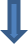 Принятие решенияПринятие решенияРешение о предоставлениимуниципальной услуги Решение об отказе в  предоставлении муниципальной услуги Ознакомление с правилами поведения в спортивном сооруженииГрубое нарушение правил поведения на спортивном объекте или сооружении       Грубое нарушение правил поведения на спортивном объекте или сооружении       Получение муниципальной услуги Директору МАУ «УСК и МП» МО «Город Мирный»_________________ Инициалы ФамилияОт           ФИО/наименование юрлица заявителяадрес, контактный телефон